1 kronas-avtal för privatpersoner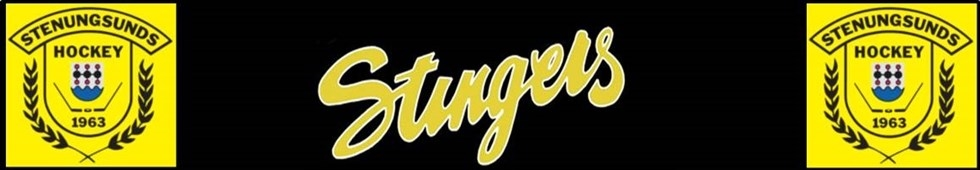 Vi ordnar söndagen den 14 februari 2016 en hockeyeftermiddag i Stenungsund Arena med gratis entré till matchen mellan Stenungsunds A-lag och Partille HK.Ni satsar 1 krona per åskådare för att göra denna hockeyeftermiddag möjlig. Följande sponsoravtal tecknas mellan Stenungsunds Hockeyförening och Er (köpare) enligt följande								Köpare                      		SäljareSupporterinsatsen är begränsat till högst 300 kronorKöparen kommer tillsammans med övriga supportrar till 1- kronan att:Nämnas av speaker under matchen.Beloppet (antal åskådare x 1 krona) inbetalas av köparen till Föreningens BG 388-9169 efter matchen. Stenungsund 2016-    -     			Stenungsund 2016-    -     För köparen				För säljaren___________________________		___________________________Stenungsunds Hockeyförening		www.laget.se/STENUNGSUNDHFVid ev frågor kontakta marknadsansvarig Anders Haag, tel 0727-364600 el anders.haag@ahlsell.seNamnStenungsund HFAdressNösnäsvägen 2444 47 StenungsundTelefonE-poststenungsundshockey@gmail.comReferensAnders Haag